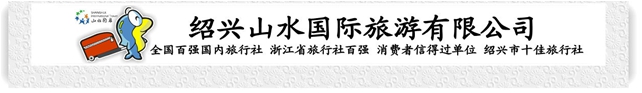 【草原童话】内蒙海拉尔、额尔古纳、室韦、满洲里双飞六日游（杭州/海拉尔往返行程单★特别安排俄罗斯木刻楞、草原蒙古包、草原全视野景观房！★特别安排滋补火锅、东北特色菜、养生饺子宴！★战旗越野车穿越卡鲁奔山！行程安排费用说明其他说明产品编号31621841739NO出发地绍兴市目的地海拉尔区行程天数6去程交通飞机返程交通飞机参考航班无无无无无产品亮点★特色住宿：俄罗斯木刻楞、草原蒙古包、草原全视野景观房！ ★特色住宿：俄罗斯木刻楞、草原蒙古包、草原全视野景观房！ ★特色住宿：俄罗斯木刻楞、草原蒙古包、草原全视野景观房！ ★特色住宿：俄罗斯木刻楞、草原蒙古包、草原全视野景观房！ ★特色住宿：俄罗斯木刻楞、草原蒙古包、草原全视野景观房！ D1D1行程详情各集散地-杭州萧山机场-海拉尔各集散地集合，乘车前往杭州萧山机场，乘飞机前往“草原之都”美誉的呼伦贝尔市首府—海拉尔，有工作人员接机后献上象征最高礼节的——蓝色哈达，入住海拉尔，夜幕下的海拉尔更是景色迷人，晚餐品尝风味涮火锅，晚上可以自行逛逛海拉尔古城，这里是海拉尔小吃一条街，各地小吃的缩影在这里都能够找到。用餐早餐：X     午餐：X     晚餐：含   住宿海拉尔D2D2行程详情海拉尔 （40公里1小时）-穿越莫日格勒（80公里2小时）-额尔古纳-花田里（40公里30分钟）早餐后，集合前往穿越之旅，前往【莫日格勒草原生态园】（游览时间不少于1小时）这里被老舍先生誉为“天下第一曲水”，一路沿着莫日格勒河畔向东而行，弯弯曲曲的莫日格勒河景色绝美，途中登上制高点俯瞰莫日格勒河。下午乘车前往【花田里】（游览时间不少于1小时）抵达后游客乘坐农业大篷车6月份游览白桦林、芍药坡、野花坡，7-8月份游览网红打卡万亩油菜花田、赏向日葵花海。山花蜜蜂园再体验一下蜂农生活！呼吸新鲜空气，远离尘嚣与浮华。说走就走，既要有佳人，也要有美景。在花田里你的目力所及之处尽是花海！到花田里你就是蓝天、白云、花海的画中人！游花田里感受自然的鬼斧与人类劳动的天成之美！晚上入住额尔古纳酒店。用餐早餐：含     午餐：含     晚餐：X   住宿额尔古纳D3D3行程详情额尔古纳-（60公里1小时）卡鲁奔景区-(160公里2小时)室韦上午前往神奇的卡鲁奔巍然耸立的大山，“卡鲁奔”是鄂伦春语，意思是“有宝藏的地方”抵达康达岭林场乘坐【全路道装甲车】（游览时间不少于30分钟）穿越草原、湿地、原始森林，随后我们徒步原始森林采野菜或蘑菇，乘坐战旗越野车前往小工队，参观【林业伐木生产工具】可亲自体验锯木头抬木头；我们自驾或乘坐战旗穿越大兴安岭深处，这里没有骚扰信号，这里的声音是鸟鸣，这里的空气是松香！午餐后乘坐【战旗越野】（游览时间不少于30分钟）沿陡峭的山路直奔卡鲁奔山峰顶，极目远眺，万物尽收眼底，东有广袤山川，西接茫茫的草原，南是河流湿地，北依浩瀚林海，观林海，听松涛，望湿地、眺草原，蜿蜒曲折的河流流淌在湿地中央...这里是摄影爱好者了理想“圣地”。走进2019年被评为中国最美的森林-白桦庄园这里是唯一无人踩踏的原始白桦林，漫步在白桦林里，静谧无声，蔚蓝的天空、挺拔的树干，构成了一幅副俄罗斯油画。下午前往【室韦俄罗斯民族乡】（游览时间不少于30分钟）这是是蒙古族的发源地。地处北疆，风景优美，居民很多都是中国人和俄罗斯人的后裔，他们大部分仍保留着较为完好的俄罗斯文化和生活习俗，让你不出国门，就可以领略到俄罗斯的异国风情。夜晚入住的是当地特色的俄式建筑木刻楞民宿。用餐早餐：含     午餐：含     晚餐：X   住宿室韦D4D4行程详情室韦-（120公里1.5小时）乌兰山-（80公里1.5小时）蒙古部落早餐后，集合前往参观【奥洛契庄园】（游览时间不少于1小时）位于中俄界河---额尔古纳河畔，在这里您可以感受界河风光“一水分两国，一目观两岸”观赏世界之最---农业人工太极图畅游大地艺术奥洛契庄园田园综合体内采摘观光区内有树莓、果蔬采摘园、彩虹菜地、野生芍药坡、百合谷；随后前往【乌兰山】（游览时间不少于1小时，电瓶车自理）祭拜呼伦贝尔最高的敖包-乌兰山苏鲁锭敖包，还可以欣赏到乌兰山下额尔古纳河的旖旎风光。在这里您可以放飞自我，酣畅淋漓的体验草原的浪漫与激情。有中国北方第一高空滑索（自费）、中国最美的网红跨国秋千（自费）赠送体验【极限滑草】（游览时间不少于10分钟）轨道单长近千米。坐着滑草车，自上而下体验一把风驰电掣，惊险刺激的极限滑草。是呼伦贝尔最大的天然滑草场。下午我们【探访马文化基地】（游览时间不少于10分钟，骑马费用自理）穿戴好专业的马术专业的护具，感受草原马背文化，骑上马儿，悠然的深入草原腹地。后乘车沿最美边防公路，随手出大片的地方一路前行。赠送体验“草原彩虹滑道”体验、 “人体冲天”体验、“悠悠桥”体验！（此项目为赠送项目，如不参加不退费用）夜幕降临举行隆重的【大型草原之夜篝火晚会】（游览时间不少于30分钟，半封闭式；30多个蒙古 新疆歌舞演员）（赠送/如遇阴雨大风天及草原防火期可能会取消，请谅解！）熊熊燃烧的篝火代表着草原人民 的热情和奔放，蒙古族姑娘和小伙豪放的歌声，优美的舞姿，大家伙都手拉手围城了圈，绕着篝火学跳蒙古族的安代舞，篝火映红了夜空，这一刻将成为心中永远抹不去的一道艳丽的霞光！后入住蒙古包或草原集装箱。用餐早餐：含     午餐：含     晚餐：X   住宿蒙古部落D5D5行程详情蒙古部落-（160公里3.5小时）满洲里早餐后，举行草原【牧民奈日】活动（游览时间不少于30分钟），奈日是蒙古语“和睦”“友谊”“欢乐”的意思。换上传统蒙古族服装，与牧民乘坐勒勒车，闻着青草的芳香，一路穿越草原深处，前往独家专属牧场与牧民一起拉起马头琴，唱起蒙古非遗呼麦。下午前往满洲里中俄蒙三国交界魅力城市满洲里来到满洲里才体验到什么叫俄罗斯风情，因为城市内建筑以俄罗斯风格为主，格调鲜明，人文历史悠久，不仅荟萃北方少数民族的历史文化，而且是中西文化结合的名城。外观国门景区威严壮观，外观套娃景区东方的“莫斯科”以俄罗斯套娃艺术为主题的欧洲建筑广场，套娃外部彩绘分为三面，由汉族、蒙族、俄罗斯族少女的形象组成，分别代表中俄蒙三国，突出体现了满洲里三国风情兼得的特色。游边境小城满洲里，品尝丝滑俄罗斯风味巧克力，赠送一块纯手工纯可可俄罗斯风味巧克力。后安排入住酒店。用餐早餐：含     午餐：含     晚餐：X   住宿满洲里D6D6行程详情满洲里 -（170公里2.5小时）-白音蒙古乐-（50公里1小时）海拉尔-杭州萧山机场早上后，前往参观【原谷冰河世纪展览馆】（参观时间不多于90分钟）这里展示了冰河世纪远古生物化石，俄罗斯民俗文化艺术，随后前往游览【乌兰金娜蒙古部落】（参观时间不多于90分钟）这个蒙古部落坐落于美丽的呼和诺尔湖畔，是生活在巴尔虎草原上一支历史悠久的蒙古族部落。去深入了解游牧民族的生活，感受他们的生活生产方式，走入牧民的蒙古包中做客，品尝蒙式奶茶，体验精湛的民族手工艺。午餐品尝特色风味—饺子宴，下前往东山机场乘航班返回杭州萧山机场，结束美丽的呼伦贝尔之旅！用餐早餐：含     午餐：含     晚餐：X   住宿无费用包含1.赠送旅游包，旅游帽1.赠送旅游包，旅游帽1.赠送旅游包，旅游帽费用不包含航空保险、旅游意外险、景区内电瓶车、草原上的娱乐活动及个人消费、因不可抗拒因素而产生的费用航空保险、旅游意外险、景区内电瓶车、草原上的娱乐活动及个人消费、因不可抗拒因素而产生的费用航空保险、旅游意外险、景区内电瓶车、草原上的娱乐活动及个人消费、因不可抗拒因素而产生的费用预订须知★15人以上派全陪，不成团提前5天通知，敬请谅解！★报名时请提供有效身份证复印件。请成人携带身份证原件、儿童（含2周岁以下婴儿）携带户口簿原件出行！温馨提示【 特别提示】